June 2022Dear Conference Members and Area Chairs, Seeking Your Help in Finding Qualified Applicants to Serve at the World Service LevelService—Al-Anon’s third Legacy—is vital to personal recovery and essential to achieving our primary purpose of helping the friends and families of alcoholics still struggling with a loved one’s drinking. As vital links of service, the World Service Office (WSO) is reaching out to you with our twice annual request for your support in attracting eligible members to volunteer to serve at the WSO level. Concept Six describes how the World Service Conference (WSC) has entrusted administrative authority and responsibility for Al-Anon Family Group Headquarters, Inc. (AFG, Inc.) to our Board. This responsibility carries with it a critical need for the availability of strong leadership by our Trustees, who serve three-year terms on the Board of Trustees.Are you or do you know someone who has been an active member of Al-Anon Family Groups for at least ten years, has served above the group level, has a passion for the Al-Anon program, and meets the other requirements found at (https://al-anon.org/for-members/board-of-trustees/wso-volunteers/)? Are you available to commit an average of seven hours a week to Board service, which typically increases to 11 hours the week before the Board meeting, and travel an average of 12-20 days a year to the quarterly meetings? If so, perhaps this letter can serve as a nudge from your Higher Power to apply or encourage someone else to do the same. Résumés for WSO level Volunteer positions can be found through the same link to al-anon.org. Opportunities to Serve as Trustee of the BoardEach year, three Trustee at Large and three Regional Trustee positions become available through rotation of leadership. In 2023, the Board will also seek to fill Trustee at Large and Regional Trustee positions which are currently vacant or may have been filled by a one-year appointment. Qualifications for members applying for Trustees at Large and Regional Trustee positions are the same. In 2022, the Board will be seeking applicants from the following Regions who could begin serving after the April 2023 World Service Conference.US South Central – three-year termUS Northwest – three-year termUS Southwest – three- year termUS Northeast – remaining two-year termUS Southeast – remaining two-year termDelegates are asked to note that Regional Trustee applicants must be approved by the Area process: Delegates will receive any applicants’ résumés by email from the WSO once the applicants have completed their submissions. Delegates are responsible for facilitating Area approval and then submitting the résumé online following the instructions in the WSO acknowledgement email by August 15, 2022. The complete list of all Regions with their usual year of rotation are listed on al-anon.org. Each Area within a Region is invited to submit one candidate for Regional Trustee.The key date for you to know and communicate is that the deadline for submission of Trustee applicants’ résumés—which is accomplished now using the online form—is August 15, 2022. Applicants whose résumés are received by this date will receive an additional question to answer on August 17, 2022. If you or a potential candidate is curious about the selection process for Trustees, please follow the link above to read or watch the timeline video.Opportunities to Serve on the Executive Committee for Real Property Management (ECRPM)Serving on the three-member ECRPM also requires a three-year commitment, although the time obligation is significantly less. ECRPM meets twice a year for one day at the WSO in Virginia Beach. One new Committee member is elected each year. Applicants need to be willing to serve as the ECRPM Chair if selected by the Board of Trustees which means attending Conference with voice on matters related to the ECRPM. Qualifications and details about the nominating process for ECRPM are available at (https://al-anon.org/for-members/board-of-trustees/wso-volunteers/executive-committee-for-real-property-management/). For simplicity, the deadline for ECRPM résumés to be submitted is also August 15, 2022. Opportunities to Serve as an At-Large Executive Committee MemberAt-Large members of the Executive Committee commit to serve for one-year terms up to a maximum of three years. The Executive Committee meets monthly except in April, typically the third week of the month. Executive Committee members also attend the Finance Committee meetings briefly during the monthly review of financial statements. Although subject to change, currently the Executive Committee is scheduled to attend four Committee meetings onsite in Virginia Beach, one Committee meeting onsite in the Road Trip! location, and the World Service Conference. Other meetings are currently planned to be held by web conference. Qualifications and details about the nominating process for the Executive Committee are available at (https://al-anon.org/for-members/board-of-trustees/wso-volunteers/executive-committee/). The deadline for Executive Committee résumés to be submitted is January 1, 2023.  Thank you for your service in finding qualified members to serve the fellowship and AlAnon Family Groups worldwide.With gratitude for your willingness to serve,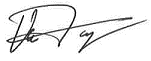 Vali F. | Executive DirectorTIMEFRAME FOR BOARD RÉSUMÉ SOLICITATION AND RECEIPT NOMINATING AND ELECTION PROCESS TIMEFRAME FOR CCT RÉSUMÉ PROCESSING AND COMMUNICATION 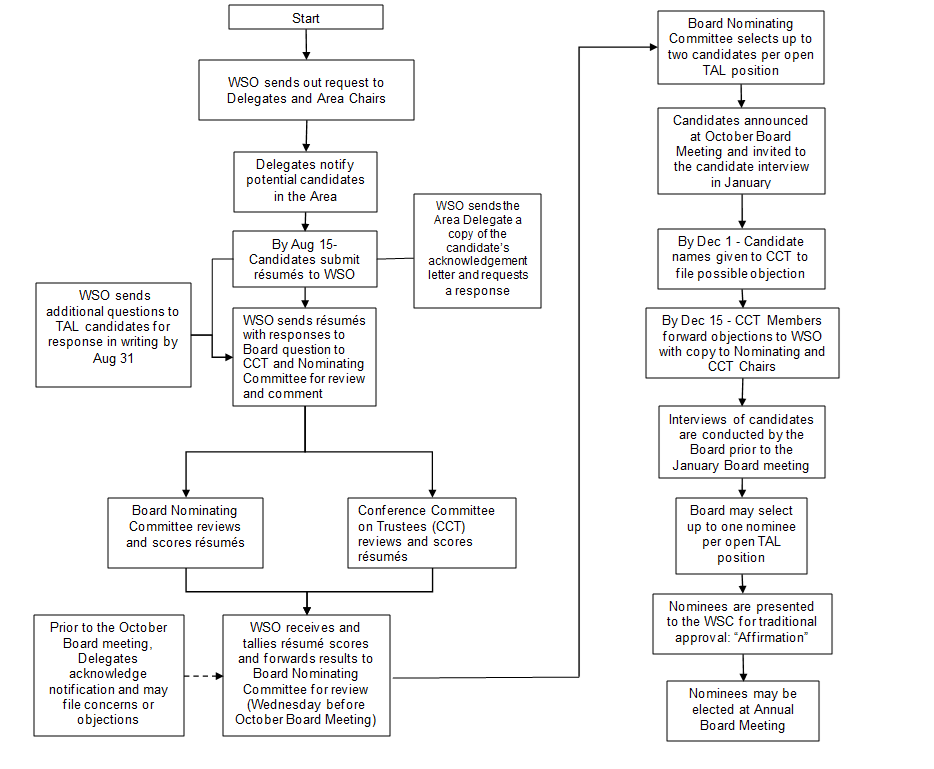 Jan. and Jun. (AFG Connects) Online by August 15  (Postmark, fax, or e-mail date) After August 15 deadline August 31 Before October Nominating Meeting October Board Meeting January Board Meeting WSC Annual Board Meeting WSO sends solicitation letter to WSC members & Area Chairs X TAL/ ECRPM résumés submitted to the WSO X WSO sends additional question to applicants for response in writing by August 31 X Area Delegate notified of TAL applicants X Area Delegate objections provided to the Nominating Committee & CCT X Nominating Committee selects TAL/ ECRPM candidates  X Board chooses TAL/ ECRPM nominees  X WSC affirms TAL nominees X Board may elect TAL/ ECRPM nominees X Online by  August 15 (Postmark, fax, or e-mail date) Aug. 31 Sept. 30 Between Oct 5-10 WSO Oct. Deadline After Oct. Board Mtg. After Nov. 1 and no later than  Nov. 15 After Oct. Board Mtg. but before Dec. 15 Original TAL/ECRPM résumés are sent to WSO X WSO sends résumés with additional question & blank score sheets to CCT members X CCT reviews résumés and sends completed score sheets to CCT Chair X CCT Chair consolidates scoring results  X CCT Chair sends summaries to WSO by deadline X WSO notifies CCT Chair of chosen candidates X CCT Chair notifies CCT members of candidates and opportunity to submit objection  X CCT members may submit objections to WSO, CCT Chair, and Nominating Chair no later than Dec. 15 X 